О кори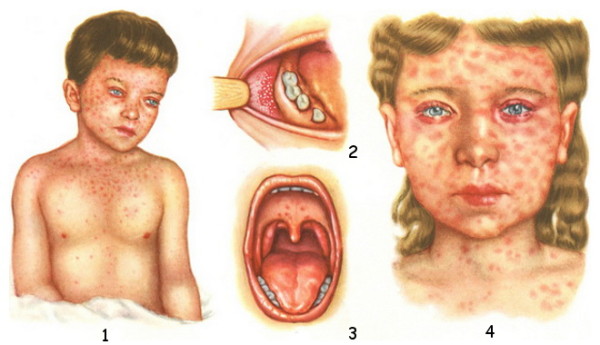 По информации Министерства здравоохранения РБ в текущем году в Витебской области среди населения стали регистрироваться  случаи заболевания корью. Корь – высоко заразное инфекционное заболевание, характеризующееся подъемом температуры до 38-40°С, общей интоксикацией, воспалительными явлениями со стороны слизистых глаз, носоглотки, верхних дыхательных путей, поэтапным появлением сыпи. Источник при этом заболевании - больной человек.  Естественная восприимчивость людей очень высокая, после перенесенного заболевания вырабатывается пожизненный иммунитет.Распространение вируса происходит воздушно-капельным путем, с капельками слюны, при чихании, кашле, разговоре. С потоком воздуха вирус может разноситься на значительное расстояние. Заражение может произойти при вдыхании воздуха в помещении, где незадолго до этого находился больной корью. Если человек не болел корью или не был привит от этой инфекции, то после контакта с больным заражение происходит практически в 100% случаев. У взрослых заболевание протекает с  выраженной интоксикацией.Осложнения при кори - воспаление легких, носоглотки, конъюнктивы, возможно развитие отита, в тяжёлых случаях с необратимой потерей слуха, осложнения со стороны центральной нервной системы, которые могут закончиться летальным исходом.Если Вы или Ваш ребенок заболели, необходимо:- срочно обратиться за медицинской помощью;- не посещать поликлинику самостоятельно, а дождаться врача;- до прихода врача свести контакты с родственниками, знакомыми и другими людьми до минимума;- при кашле и чихании прикрывать рот и нос, используя носовой платок или салфетку, чаще мыть руки водой с мылом;- использовать средства защиты органов дыхания (например, маску или марлевую повязку);- не заниматься самолечением!Профилактика кори. Решающим, доступным и эффективным методом борьбы с инфекцией является вакцинация. Национальным календарем профилактических прививок РБ предусмотрена  плановая вакцинация против кори, которая проводится  детям в возрасте 12 месяцев и повторно - в 6 лет, а также вакцинация по эпидемическим показаниям. В очаге кори проводится вакцинация контактных лиц в возрасте от 9 месяцев и до 55лет, не болевших корью и не имеющих документально подтвержденных сведений о профилактических прививках против кори или лабораторно подтвержденных результатов наличия защитного иммунитета против кори. Прививки против кори по эпидемическим показаниям проводятся не позднее 72 часов с момента выявления лица, больного корью. Врач-эпидемиолог(зав.) отдела эпидемиологииУЗ «Осиповичский райЦГЭ»						Т.Э.Гулик